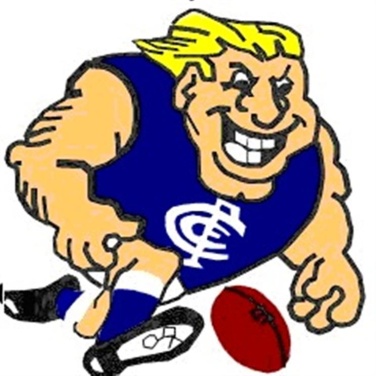 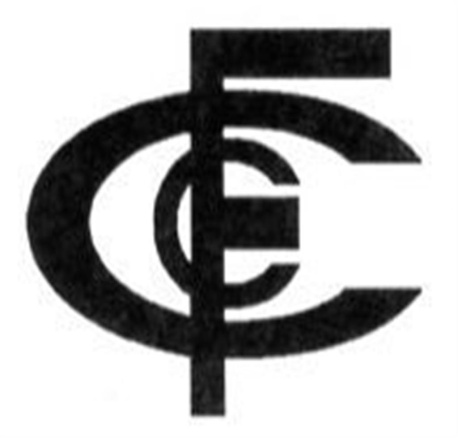 CHARLTON FOOTBALL CLUBVISION STATEMENTThe Charlton Football Club is committed to promoting healthy lifestyles through the provision of Australian Football League  activities for all ages, races and abilities.The club operates in order to maintain a vibrant, healthy community and therefore aims to support the community in any way possible.Date:  4th Feb 2015(To be reviewed annually at the AGM)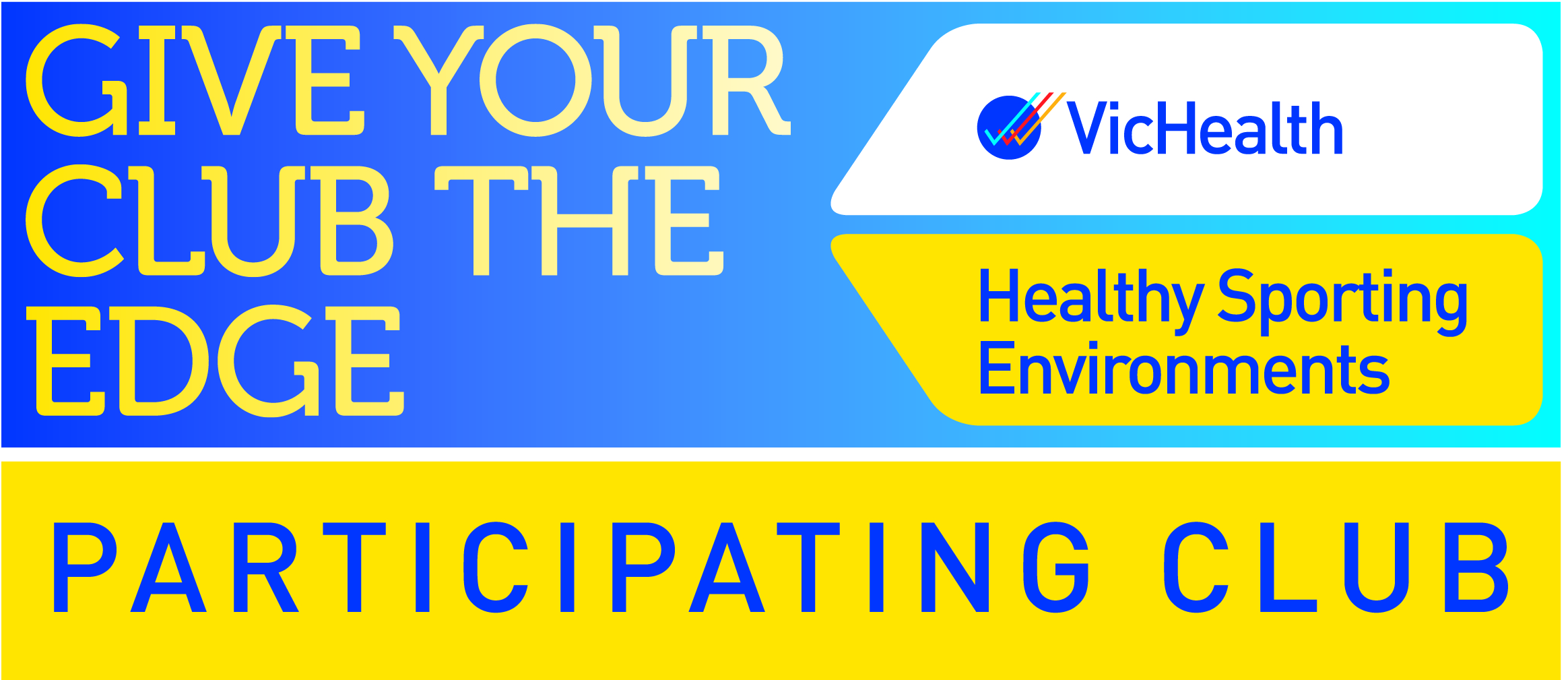 